ВАЗОН С ЦВЕТАМИ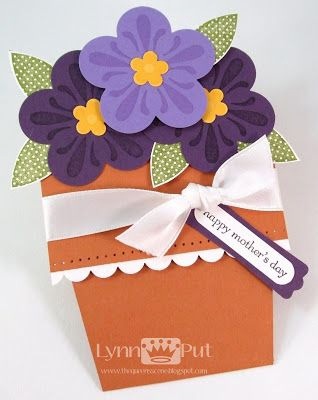 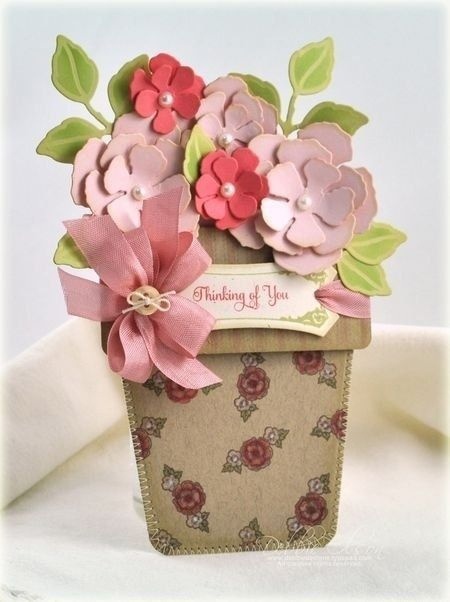 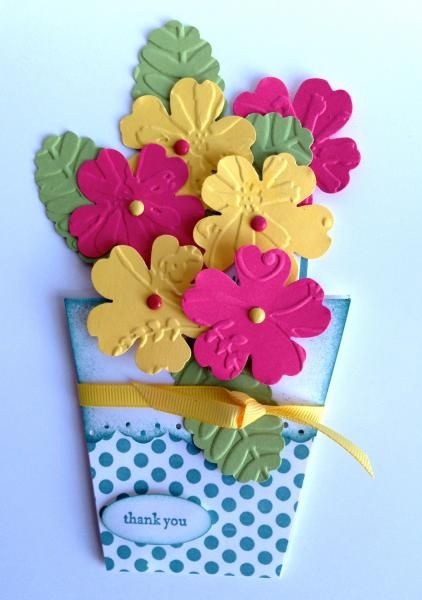 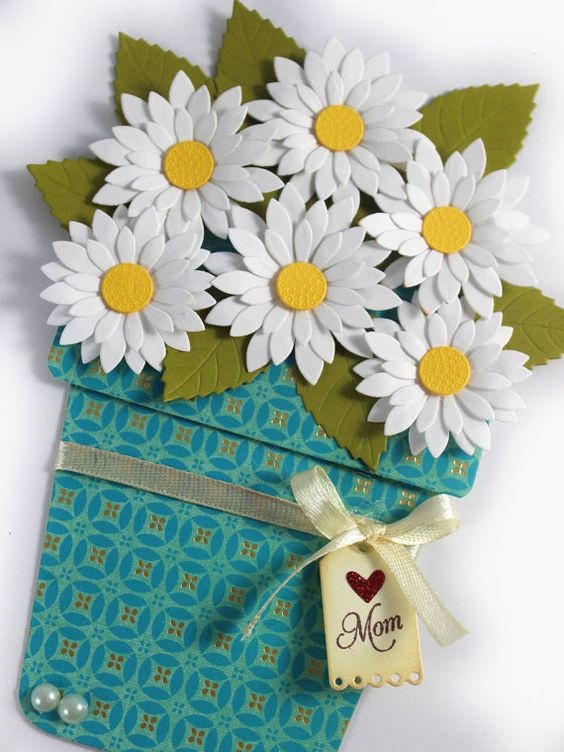 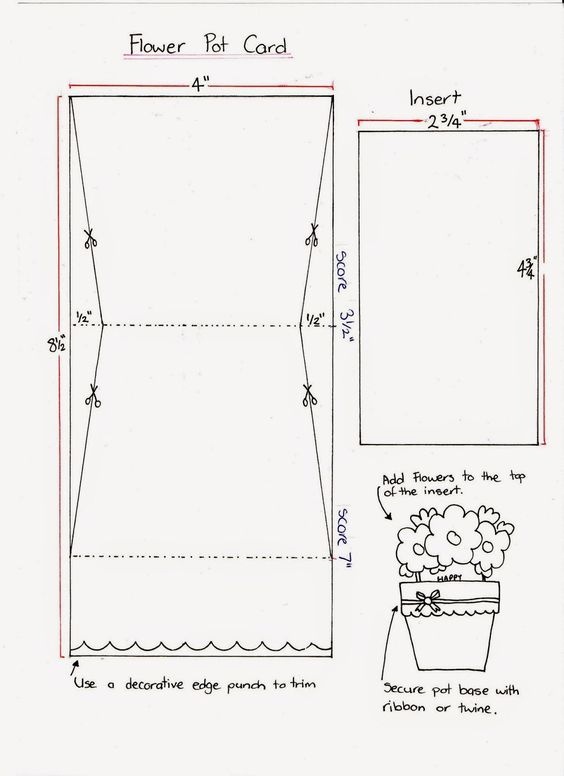 